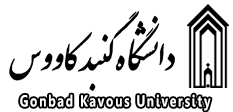 آزمایشگاه مرکزی                                                                وزارت علوم، تحقیقات و فناورینام و نام خانوادگی:                                                           شماره نمونه: شماره تماس:                                                               تاریخ تحویل نمونه:  آنالیز شیمیایی نمونه های غذاییمشخصات ظاهری نمونه:پودری شکل □                      مایع  □                 کریستالی  □           ویژگی های شیمیایی:آدرس: استان گلستان- شهرستان گنبد کاووس- خیابان شهید فلاحی- دانشگاه گنبد- آزمایشگاه مرکزی                              شماره تماس:33237508-0173پارامترهای مورد اندازه گیرینمونه  ملاحظات1پروتئین (%)2چربی (%)3خاکستر  بر مبنای ماده خشک (%)4خاکستر  بر مبنای ماده مرطوب (%)5رطوبت (%)6کربوهیدرات محلول (برحسب گلوکز) ppm7کربوهیدرات کل  (%)